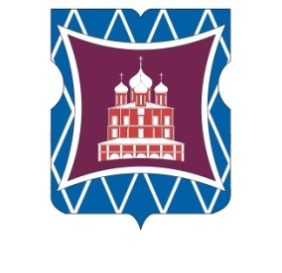 СОВЕТ ДЕПУТАТОВМУНИЦИПАЛЬНОГО ОКРУГА ДОНСКОЙРЕШЕНИЕ28 ноября 2018 года    01-03-97Об участии депутатов Совета депутатов муниципального округа Донской в работе комиссий, осуществляющих открытие работ и приемку выполненных работ по устройству наружного освещения в 2019 году, а также участии в контроле за ходом выполнения указанных работВ соответствии с пунктом 2 части  2  статьи 1 Закона города Москвы от 11 июля 2012 года № 39 «О наделении органов местного самоуправления муниципальных округов в городе Москве отдельными полномочиями города Москвы», постановлением Правительства Москвы от 24 сентября 2012 года № 507-ПП «О порядке формирования, согласования и утверждения перечней работ по благоустройству дворовых территорий, парков, скверов, компенсационному озеленению на объектах озеленения 3-й категории, расположенных в зоне жилой застройки, и капитальному ремонту многоквартирных домов», решением Совета депутатов муниципального округа Донской от 28 ноября 2018 года № 01-03-96  «О согласовании адресного перечня дворовых территорий для проведения работ по устройству наружного освещения в 2019 году»,  Совет депутатов муниципального округа Донской решил:1. Определить закрепление депутатов Совета депутатов муниципального округа Донской за объектами утвержденного адресного перечня дворовых территорий в 2019 году для участия депутатов в работе комиссий, осуществляющих открытие работ и приемку выполненных работ по устройству наружного освещения, а также участия в контроле за ходом выполнения указанных работ (приложение).2. Направить настоящее решение в Департамент территориальных органов исполнительной власти города Москвы и управу Донского города Москвы в течение трех дней со дня его принятия.3. Опубликовать настоящее решение в бюллетене  «Московский муниципальный вестник» и разместить на официальном сайте муниципального округа Донской www.mo-donskoy.ru.4. Контроль за исполнением настоящего решения возложить на председателя Комиссии Совета депутатов по социально-экономическому развитию муниципального округа Донской Торопову М.М.Глава муниципальногоокруга Донской							          Т.В. КабановаПриложениек решению Совета депутатов муниципального округа Донскойот  28 ноября 2018 года № 01-03-97Депутаты Совета депутатов муниципального округа Донской, уполномоченные для участия в работе комиссий, осуществляющих открытие работ и приемку выполненных работ по устройству наружного освещения в 2019 году, а также участия в контроле за ходом выполнения указанных работ  № п/пАдрес дворовой территории Ф.И.О. депутатаФ.И.О. депутата(резервный)Изби-ратель-ный округ12-й Донской проезд д. 6Граськин С.С.Буянов В.П.121-й Рощинский проезд д. 4 корп. 1,2Залищак В.Б.Буянов В.П.131-й Рощинский проезд д. 8Картышова М.С.Граськин С.С.14Загородное шоссе д. 15 корп. 2 Кабанова Т.В.Зайковская Г.В.25Загородное шоссе д. 5 корп. 3Торопова М.М.Введенская Н.Ю.26Загородное шоссе д. 6 корп. 4Резков В.В.Кабанова Т.В.27Севастопольский пр-т, д. 1 корп. 5 Зайковская Г.В.Торопова М.М.28Севастопольский проспект д. 1 корп. 4Введенская Н.Ю.Зайковская Г.В.295-й Донской, д. 21 корп. 11Елагин С.А.Буянов В.П.1105-й Донской, д. 21  корп. 7Елагин С.А.Картышова М.С.111Загородное шоссе д. 6 корп. 1Резков В.В.Кабанова Т.В.212Севастопольский проспект д. 3 корп. 4Зайковская Г.В.Резков В.В.213ул. Орджоникидзе д. 5 корп. 2Буянов В.П.Граськин С.С.1